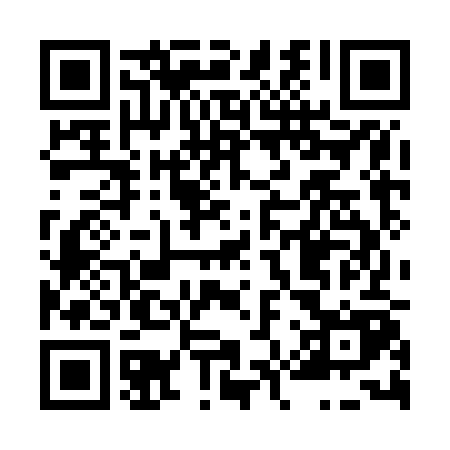 Ramadan times for Bambousek, Czech RepublicMon 11 Mar 2024 - Wed 10 Apr 2024High Latitude Method: Angle Based RulePrayer Calculation Method: Muslim World LeagueAsar Calculation Method: HanafiPrayer times provided by https://www.salahtimes.comDateDayFajrSuhurSunriseDhuhrAsrIftarMaghribIsha11Mon4:404:406:2812:164:126:056:057:4612Tue4:384:386:2512:164:136:076:077:4813Wed4:364:366:2312:164:156:096:097:5014Thu4:344:346:2112:154:166:106:107:5215Fri4:314:316:1912:154:176:126:127:5316Sat4:294:296:1712:154:196:136:137:5517Sun4:274:276:1512:144:206:156:157:5718Mon4:244:246:1312:144:216:176:177:5919Tue4:224:226:1012:144:226:186:188:0020Wed4:194:196:0812:144:246:206:208:0221Thu4:174:176:0612:134:256:216:218:0422Fri4:154:156:0412:134:266:236:238:0623Sat4:124:126:0212:134:276:246:248:0824Sun4:104:106:0012:124:286:266:268:0925Mon4:074:075:5712:124:306:286:288:1126Tue4:054:055:5512:124:316:296:298:1327Wed4:024:025:5312:114:326:316:318:1528Thu4:004:005:5112:114:336:326:328:1729Fri3:573:575:4912:114:346:346:348:1930Sat3:543:545:4712:114:356:356:358:2131Sun4:524:526:451:105:377:377:379:231Mon4:494:496:421:105:387:387:389:252Tue4:474:476:401:105:397:407:409:273Wed4:444:446:381:095:407:417:419:294Thu4:414:416:361:095:417:437:439:315Fri4:394:396:341:095:427:457:459:336Sat4:364:366:321:085:437:467:469:357Sun4:334:336:301:085:447:487:489:378Mon4:314:316:281:085:457:497:499:399Tue4:284:286:251:085:477:517:519:4110Wed4:254:256:231:075:487:527:529:43